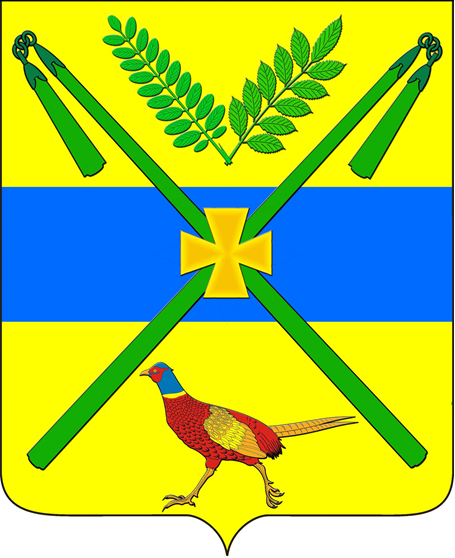 АДМИНИСТРАЦИЯ ЧЕЛБАССКОГО СЕЛЬСКОГО ПОСЕЛЕНИЯ КАНЕВСКОГО РАЙОНА Постановление(проект)от										№ станица ЧелбасскаяОб отмене постановления администрации Челбасского сельского поселения Каневского района от 5 августа 2019 года № 79 «Об утверждении административного регламента предоставления муниципальной услуги «Выдача специального разрешения на движение по автомобильным дорогам местного значения тяжеловесного и (или) крупногабаритного транспортного средства»В соответствии со статьей 2 Федерального закона от 20 июля 2020 года № 239-ФЗ «О внесении изменений в Федеральный закон «Об автомобильных дорогах и о дорожной деятельности в Российской Федерации и о внесении изменений в отдельные законодательные акты Российской Федерации» и на основании протеста прокуратуры Каневского района от 13 января 2023 года № 07-02/Прдп68-23-20030029, п о с т а н о в л я ю:1. Отменить постановления администрации Челбасского сельского поселения Каневского района:- от 5 августа 2019 года № 79 «Об утверждении административного регламента предоставления муниципальной услуги «Выдача специального разрешения на движение по автомобильным дорогам местного значения тяжеловесного и (или) крупногабаритного транспортного средства»;- от 6 марта 2020 года № 30 «О внесении изменений в постановление администрации Челбасского сельского поселения Каневского района от 5 августа 2019 года № 79 «Об утверждении административного регламента предоставления муниципальной услуги «Выдача специального разрешения на движение по автомобильным дорогам местного значения тяжеловесного и (или) крупногабаритного транспортного средства»»;- от 27 мая 2022 года № 49 «О внесении изменений в постановление администрации Челбасского сельского поселения Каневского района от 5 августа 2019 года № 79 «Об утверждении административного регламента предоставления муниципальной услуги «Выдача специального разрешения на движение по автомобильным дорогам местного значения тяжеловесного и (или) крупногабаритного транспортного средства»». 2. Общему отделу администрации Челбасского сельского поселения Каневского района (Р.П. Скрыпниковой) разместить настоящее постановление на официальном сайте Челбасского сельского поселения Каневского района в информационно-телекоммуникационной сети «Интернет», обеспечить официальное обнародование данного постановления.3. Контроль за исполнением настоящего постановления возложить на заместителя главы, начальника общего отдела администрации Челбасского сельского поселения Каневского района Ю.Н.Русого.4. Постановление вступает в силу со дня его обнародования.Глава Челбасского сельского поселения Каневского района                                          А.В. Козлов